Күн таңғы жаттығудан басталды. Жаттығудан кейін кабинетке келіп қазақ тілі бағыты бойынша сабақ өтті. «Даналық жасырын ой», «Кім жылдам?» ойындары ойналып, қызықты диалогтар құрастырылды.Сабақ аяқталғаннан соң Ертіс-синима кинотеарына «Чудо- женщина» жаңа фильмді тамашалауға бардық. 3D форматында көрсетілген өте қызықты, тартымды фильім болды. 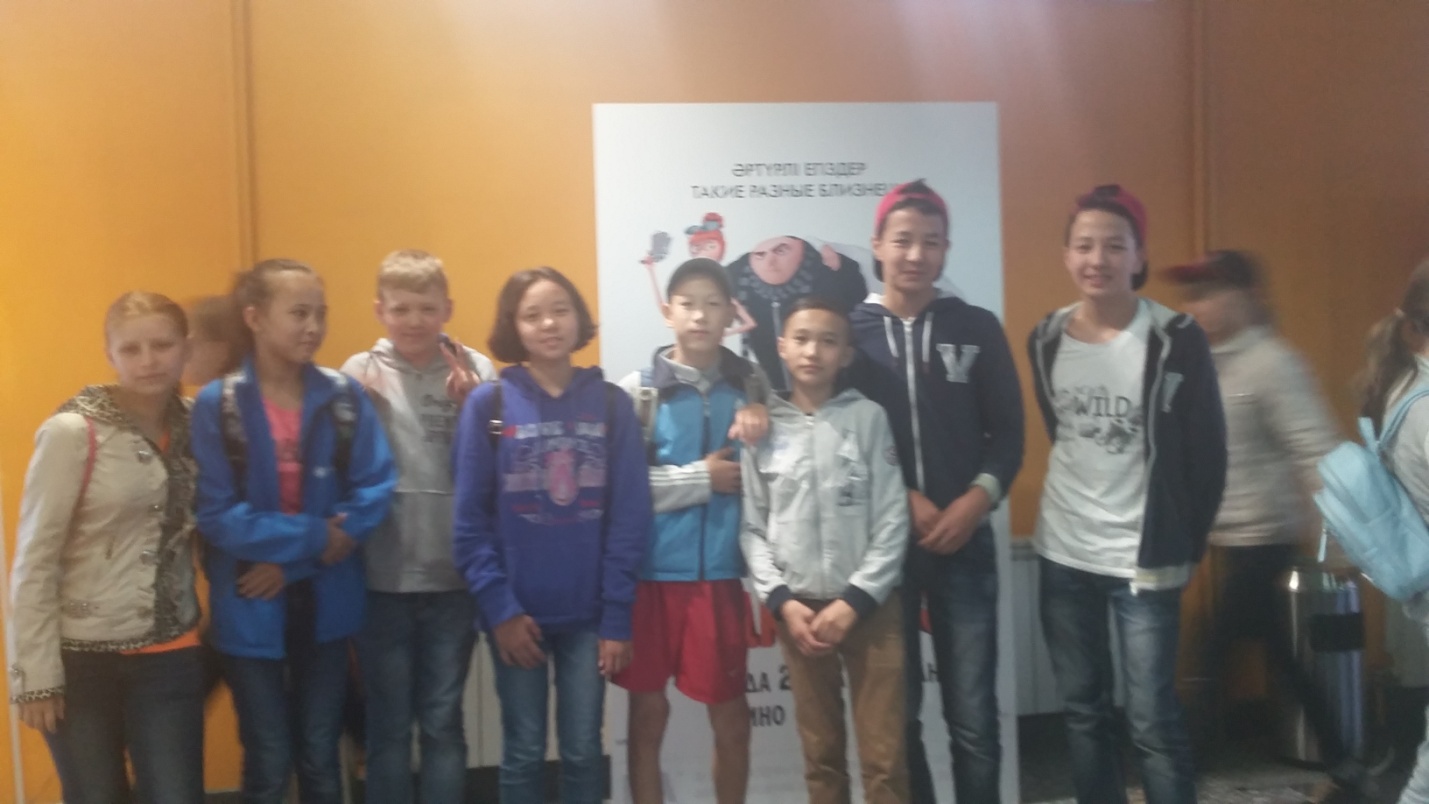 